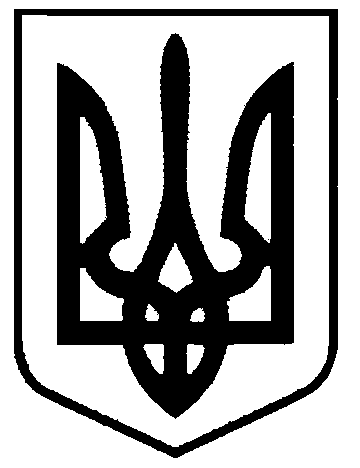 СВАТІВСЬКА МІСЬКА РАДАВИКОНАВЧИЙ КОМІТЕТРІШЕННЯвід  12 вересня 2014 р.                          м. Сватове                                            №86  Про організацію заходів по охороні навколишнього середовища та контролю, охорони і захисту лісів на території Сватівської міської ради         Заслухавши інформацію міського голови про те що з початку військових дій на сзоді України  масовим рухом та розташування на території м. Сватове військових угрупувань тимчасово переміщених осіб розпочалася неконтрольована, несанкціонована масова вирубка лісів та лісосмуг на території Сватівської міської ради.    Згідно законодавства контроль охорону та захист лісів здійснює держава в особі центрального органу виконавчої влади що реалізує державну політику у сфері лісового господарства та їх територіальні органи.  На території Луганськуої області територіальним органом є екологічна інспекція яка знаходилась в м. Луганськ.  В зв’язку окупацією м. Луганськ   ця служба припинила свою діяльність. Фактично на території Сватівської міської ради державні органи не здійснювали покладені на них обов’язки.    Враховуючи положення ст..86 Лісового кодексу України та підпункту 1 п Б п.1 ст.33 Закону України «Про місцеве самоврядування в Україні» на органи місцевого самоврядування покладається організація охорони захисту лісів, здійснення контролю за дотриманням земельного та природоохоронного законодавства, відтворення лісів, враховуючи що на Сватівську міську раду  покладено обов’язок охорони природно-заповідного об’єкту загально зоологічний заказник місцевого значення  «Сватівський»  виникла необхідність в організації контролю за охороною навколишнього природного середовища на території  Сватівської міської ради, беручи до уваги відсутність відповідного спеціаліста в штаті Сватівської міської ради та відсутність фінансування на  охорону навколишнього природного середовища, керуючись Лісовим Кодексом, Закону України «Про природно-заповідний фонд України,     Закон України «Про місцеве самоврядування в Україні»,Виконавчий комітет Сватівської міської ради ВИРІШИВ:      1. Провести роботу з організації заходів по охороні навколишнього середовища та контролю, охорони і захисту лісів.      2. Залучити до  організації контролю по охороні навколишнього середовища та контролю, охорони і захисту лісів громадян жителів міста Сватове, на громадських засадах  3. Міському голові видавати посвідчення громадянам які бажають долучитись до охорони навколишнього середовища та контролю, охорони і захисту лісів визначивши їх:  назву –   екологічний інспектор Сватівської міської ради;     обов’язок – виявлення порушень природоохоронного законодавства та повідомлення про це контролюючи  та правоохоронні органи;      4.  Повноваження щодо нагляду за охороною навколишнього середовища та захисту лісів  екологічного інспектора поширюється на територію Сватівської міської ради . Сватівського міського голови				       Є.В.  Рибалко